NEWS RELEASE 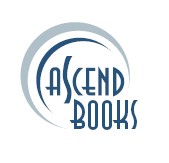 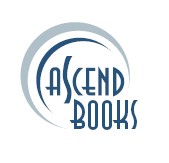 FOR IMMEDIATE RELEASE For interview requests contact: Molly Gore (913) 948-7635 Email: mgore@ascendbooks.com   Mayor Sly and the Magic Bow Tie!Kansas City Mayor Sly James will leave a literary as well as a political legacy.Daughter Aja James has seen to that, making her dad the star of a new children’s picture book, Mayor Sly and the Magic Bow Tie: A Kansas City Adventure, highlighting the history of their hometown.  Through the magic of his trademark bow tie, the former mayor takes young readers back through time for a tour of his favorite locations and landmarks and introduces many of the historical figures who’ve left their imprint.It’s a fun and surprising book that explores the people, places, and history of Kansas City. About the Authors: Having grown up in the heart of downtown, Aja James has Kansas City in her blood. She was raised by one of Kansas City’s biggest fans (Mayor Sly James!), who taught her all about her hometown. She attended the University of Kansas to study business marketing and has since found her passion in health and fitness. Family is a huge part of Aja’s life and a main inspiration for this story. Audrey Masoner is a proud Kansas City area resident. As a graduate of Rockhurst University, she found a love for everything that Kansas City has to offer and for the history behind the city. She is actively involved in the KC area business community. Audrey believes that knowledge of the past is fundamental to pave the way for the future. Former Kansas City Mayor Sly James was born and raised in Kansas City. He learned valuable lessons about resiliency and dedication watching his parents work to care for the family. This up-bringing laid the foundation for his commitment to education and ensuring every child receives a quality education, regardless of where they live or their socio-economic background. Mayor Sly James attended Bishop Hogan High School and later served during the Vietnam War. He graduated from Rockhurst College and earned his law degree from the University of Minnesota. He and his wife have four children and two grandchildren. Illustrator Rob Peters is also a cartoonist and designer. He has a degree in Visual Communications from Judson College in Illinois and has worked as a cover artist, designer and freelance artist. He lives with his wife and family in Topeka, Kansas.Mayor Sly and the Magic Bow Tie, A Kansas City Adventure by Aja James, Audrey Masoner, and Kansas City’s Mayor Sly James –A hardcover 48 page fully illustrated book, published byAscend Books, is available now at www.amazon.com, www.bn.com, www.ascendbooks.com and popular area retailers and bookstores throughout the midwest. Requests for author interviews and media copies should be sent to Molly Gore atmgore@ascendbooks.com.Published by Ascend Books, 11722 W 91st Street, Overland Park, KS 66214.www.ascendbooks.com###